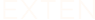 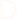 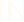 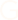 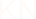 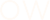 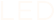 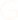 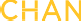 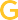 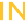 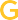 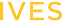 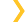 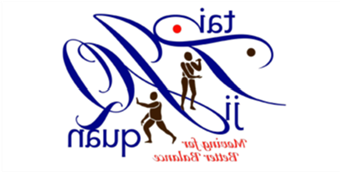 Tai Ji Quan: Moving for Better Balance (TJQMBB) is a research-based balance training regimen to help community-dwelling older adults and people with a history of falls, balance disorders, leg muscle weakness, abnormal gait or walking difficulty. To learn more about TJQMBB, visit: www.ndsu.edu/agriculture/extension/programs/tai-ji-quan-moving-better-balanceTai Ji Quan: Moving for Better Balance is an evidence-based physical activity program developed by Fuzhong Li, Ph.D., a Senior Scientist at Oregon Research Institute. Program is of two 60 minute sessions per week for 24 consecutive weeks or longer. If you’re interested in joining the network of North Dakota TJQMBB Instructors, consider attending an instructor training.Training Dates & Location:(Tuesday & Wednesday) April 9-10, 2024Reimers Conference Room NDSU McGovern Alumni Center1241 N University Dr, Fargo, ND 58102Master Trainer: Dave Fink, national TJQMBB trainer and has worked with program developer, Dr. Fuzhong Li, since bringing the program to Minnesota in 2012.There is no cost for the two-day training. Reimbursement is available for mileage, lodging and meals. Instructors are provided extensive support in delivering this highly effective workshop for older adults at risk of falling and people with balance disorders. Support is available from NDSU Extension TJQMBB Master Trainers across North Dakota.Individuals interested in becoming instructors must identify their sponsoring organization and submit a completed application by Thursday, March 28, 2024 to NDSU Extension. For more information about the instructor training, call Jane Strommen, at 701.231.5948 or email jane.strommen@ndsu.edu. Space is limited, so please register early.Lodging will be reimbursed to the attendees at the state rate of $96.30 +tax/night, applicable taxes not to exceed $107.00.This project is supported by funding from the U.S. Department of Health & Human Services, Administration for Community Living, Administration on Aging, and granted through North Dakota Department of Health & Human Services, Aging Servings Division.County commissions, North Dakota State University and U.S.  Department  of  Agriculture cooperating.  NDSU  does  not  discriminate  in its programs and activities on the basis of age, color, gender expression/identity, genetic information, marital status, national origin, participation in lawful off-campus activity, physical or mental disability, pregnancy, public assistance status, race, religion, sex, sexual orientation, spousal relationship to current employee, or veteran status, as applicable. Direct inquiries to Vice Provost for Title IX/ADA Coordinator, Old Main 201, NDSU Main Campus, 701-231-7708, ndsu.eoaa@ndsu.edu. This publication will be made available in alternative formats for people with disabilities upon request, 701-231-7881.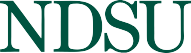 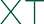 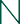 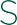 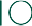 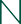 